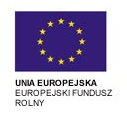 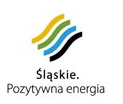 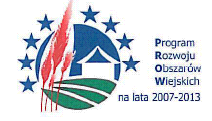                                                                                                              Starcza, dnia 11.01.2012r.Informacja o wyborze Inspektora Nadzoru dla inwestycji pt.: ,,Budowa budynku świetlicy wiejskiej w miejscowości Własna’’.	Na prowadzenie funkcji Inspektora Nadzoru dla  inwestycji pt.: Budowa budynku świetlicy wiejskiej w miejscowości Własna’’  w wyniku rozpoznania cenowego wybrano firmę:  Biuro Usługowo – Handlowe ,,WOD – BUD’’ S.C., ul. Parkowa 4a, 42-100 Kłobuck. Cena zaoferowana przez Wykonawcę: 8 358,99 zł.